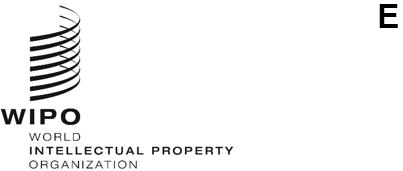 A/63/2 Prov.2ORIGINAL: EnglishDATE: JUNE 17, 2022Assemblies of the Member States of WIPOSixty-Third Series of MeetingsGeneva, July 14 to 22, 2022list of documentsprepared by the SecretariatAGENDA ITEM 1	OPENING OF THE SESSIONSA/63/INF/1 (General Information)AGENDA ITEM 2	ADOPTION OF THE AGENDAA/63/1 Prov.3 (Draft Consolidated Agenda)A/63/2 Prov.2 (List of Documents)AGENDA ITEM 3	REPORT OF THE DIRECTOR GENERAL TO THE ASSEMBLIES OF WIPOThe Address will be made available on the WIPO website.AGENDA ITEM 4	GENERAL STATEMENTSGeneral Statements provided by delegations will be made available on the WIPO website.AGENDA ITEM 5	ELECTION OF OFFICERSA/63/INF/2 (Officers)AGENDA ITEM 6	Admission of ObserversA/63/3 (Admission of Observers)AGENDA ITEM 7	Approval of AgreementsWO/CC/81/1 (Approval of an Agreement)AGENDA ITEM 8	DRAFT AGENDAS FOR 2023 ORDINARY SESSIONSA/63/4 (Draft Agendas for 2023 Ordinary Sessions of the WIPO General Assembly, the WIPO Conference, the Paris Union Assembly and the Berne Union Assembly)AGENDA ITEM 9	NEW ELECTORAL CYCLE OF THE OFFICERS OF WIPO ASSEMBLIES AND OTHER BODIESA/63/5 (New Electoral Cycle of the Officers of WIPO Assemblies and Other Bodies of the Member States of WIPO)AGENDA ITEM 10	Reports from WIPO CommitteesWO/GA/55/1 (Report on the Standing Committee on Copyright and Related Rights (SCCR))WO/GA/55/2 (Report on the Standing Committee on the Law of Patents (SCP))WO/GA/55/3 (Report on the Standing Committee on the Law of Trademarks, Industrial Designs and Geographical Indications (SCT))WO/GA/55/4 (Matters Concerning the Convening of a Diplomatic Conference for the Adoption of a Design Law Treaty (DLT))WO/GA/55/5 (Report on the Committee on Development and Intellectual Property (CDIP) and Review of the Implementation of the Development Agenda Recommendations)WO/GA/55/6 (Report on the Intergovernmental Committee on Intellectual Property and Genetic Resources, Traditional Knowledge and Folklore (IGC))WO/GA/55/7 (Report on the Committee on WIPO Standards (CWS))AGENDA ITEM 11	Reports on Audit and OversightWO/GA/55/8 (Report by the WIPO Independent Advisory Oversight Committee (IAOC))A/63/6 (Report by the External Auditor)WO/GA/55/9 (Annual Report by the Director of the Internal Oversight Division (IOD))A/63/7 (List of Decisions Adopted by the Program and Budget Committee)AGENDA ITEM 12	Report on the Program and Budget Committee (PBC)A/63/7 (List of Decisions Adopted by the Program and Budget Committee)AGENDA ITEM 13	Reports on Staff MattersWO/CC/81/INF/1 (Annual Report on Human Resources)WO/CC/81/INF/2 (Annual Report by the Ethics Office)WO/CC/81/3 (WIPO Staff Pension Committee (WSPC)) AGENDA ITEM 14	Amendments to Staff Regulations and RulesWO/CC/81/2 (Amendments to Staff Regulations and Rules)AGENDA ITEM 15	WIPO Arbitration and Mediation Center, including Domain NamesWO/GA/55/10 (WIPO Arbitration and Mediation Center, including Domain Names)AGENDA ITEM 16	Madrid SystemMM/A/56/1 (Proposed Amendments to the Regulations Under the Protocol Relating to the Madrid Agreement Concerning the International Registration of Marks)AGENDA ITEM 17	Hague SystemH/A/42/1 (Proposed Amendments to the Common Regulations Under the 1999 Act and the 1960 Act of the Hague Agreement)AGENDA ITEM 18	Lisbon SystemLI/A/39/1 (Report on the Working Group on the Development of the Lisbon System)AGENDA ITEM 19	BUDAPEST UNION ASSEMBLYBP/A/39/1 (Forms under the Budapest Treaty)AGENDA ITEM 20	Assistance and Support for Ukraine’s Innovation and Creativity Sector and Intellectual Property SystemAGENDA ITEM 21	Adoption of the ReportThe Summary ReportAGENDA ITEM 22	Closing of the SessionsLIST OF DOCUMENTS BY SERIAL NUMBERSerial Number	Title of DocumentA/63/INF/1	General InformationA/63/INF/2	OfficersA/63/INF/3	Accessions to Treaties Administered by WIPO and Constitutional Reform StatusA/63/INF/4	Status of the Payment of Contributions as at June 30, 2022A/63/INF/5 Prov.	Provisional List of ParticipantsA/63/1 Prov.3	Draft Consolidated AgendaA/63/2 Prov.2	List of DocumentsA/63/3	Admission of ObserversA/63/4	Draft Agendas for 2023 Ordinary Sessions of the WIPO General Assembly, the WIPO Conference, the Paris Union Assembly and the Berne Union AssemblyA/63/5	New Electoral Cycle of the Officers of WIPO Assemblies and Other Bodies of the Member States of WIPOA/63/6	Report by the External AuditorA/63/7	List of Decisions Adopted by the Program and Budget CommitteeWO/GA/55/1	Report on the Standing Committee on Copyright and Related Rights (SCCR)WO/GA/55/2	Report on the Standing Committee on the Law of Patents (SCP)WO/GA/55/3	Report on the Standing Committee on the Law of Trademarks, Industrial Designs and Geographical Indications (SCT)WO/GA/55/4	Matters Concerning the Convening of a Diplomatic Conference for the Adoption of a Design Law Treaty (DLT)WO/GA/55/5	Report on the Committee on Development and Intellectual Property (CDIP) and Review of the Implementation of the Development Agenda RecommendationsWO/GA/55/6	Report on the Intergovernmental Committee on Intellectual Property and Genetic Resources, Traditional Knowledge and Folklore (IGC)WO/GA/55/7	Report on the Committee on WIPO Standards (CWS)WO/GA/55/8	Report by the WIPO Independent Advisory Oversight Committee (IAOC)WO/GA/55/9	Annual Report by the Director of the Internal Oversight Division (IOD)WO/GA/55/10	WIPO Arbitration and Mediation Center, including Domain NamesSerial Number	Title of Document3WO/CC/81/INF/1	Annual Report on Human ResourcesWO/CC/81/INF/2	Annual Report by the Ethics OfficeWO/CC/81/1	Approval of an AgreementWO/CC/81/2	Amendments to Staff Regulations and RulesWO/CC/81/3	WIPO Staff Pension Committee (WSPC)MM/A/56/1	Proposed Amendments to the Regulations Under the Protocol Relating to the Madrid Agreement Concerning the International Registration of MarksH/A/42/1	Proposed Amendments to the Common Regulations Under the 1999 Act and the 1960 Act of the Hague AgreementLI/A/39/1	Report on the Working Group on the Development of the Lisbon SystemBP/A/39/1	Forms under the Budapest TreatyMVT/A/7/INF/1	Report on the Accessible Books Consortium[End of document]